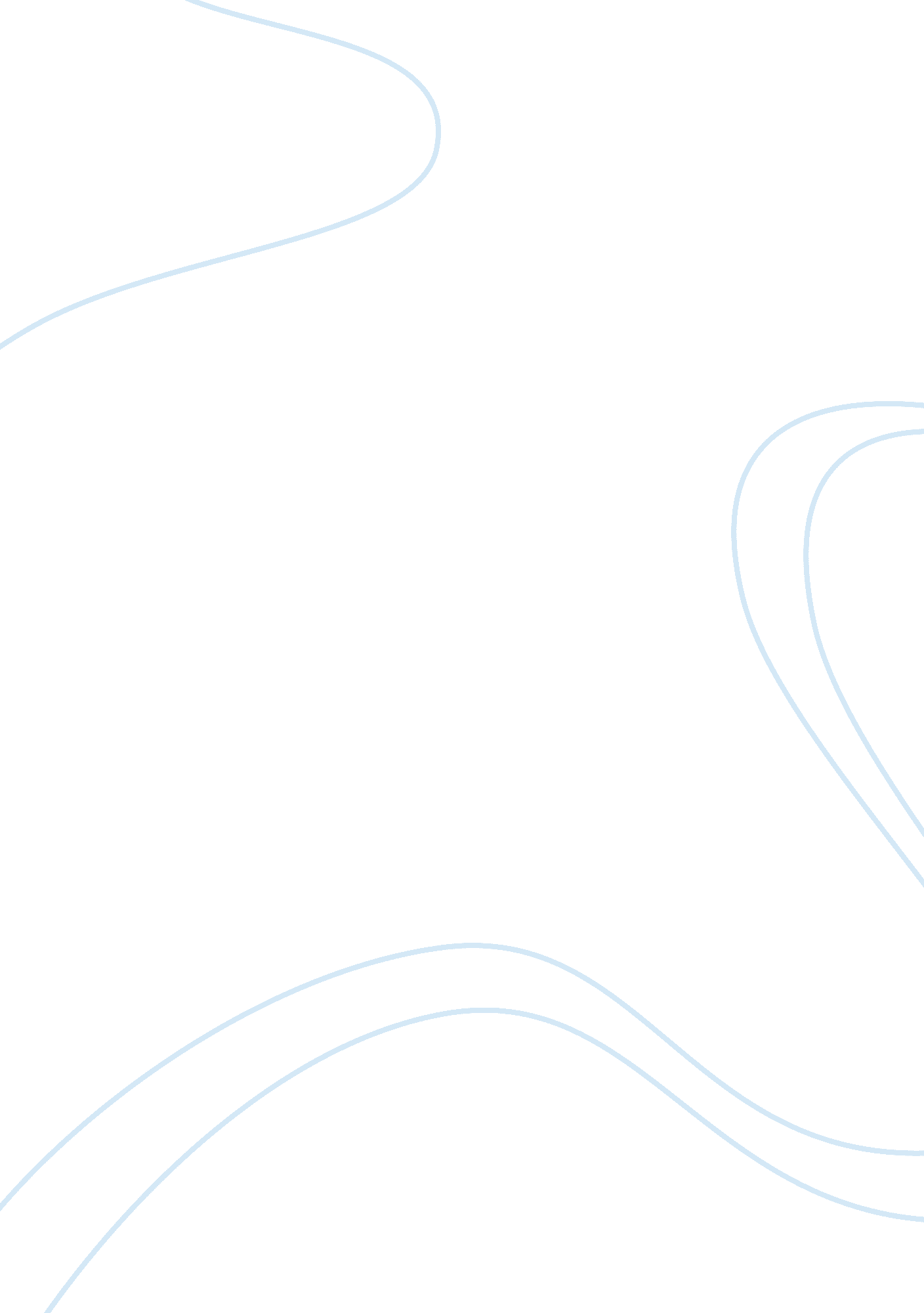 Automated process of accounting information systemsFinance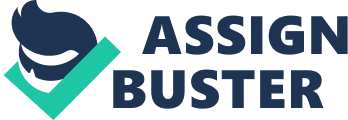 Automated Process of Accounting Information Systems Affiliation with more information about affiliation, research grants, conflict of interest and how to contact. 
Automated Process of Accounting Information Systems 
Explain the rationale and analysis behind the recommended course of action. 
Kathy Kudler was started Kudler Fine Foods as a smart gourmet food market. The group has made the choice to purchase industry specific software from Counter Point. The characteristics of industry specific software are quicker implementation, knowledgeable training and lower cost. The main features contained in the software are Inventory Control, Point of Sale, Customer Management, Reporting, Purchasing, Accounting, and an option for E-Commerce that the company may consider. Additionally to the industry specific software, the group proposes an Acuprint time clock for correct payroll. 
The parts of development for payroll are with the time clocks and reporting of the statements to accounting and human resources. A worker must clock in to an electric time clock that will send the information to server that creates a time card report on every worker. Finally of the pay time, management signs off on every workers time and prints statements into pay checks signed by the treasurer. The accounts payable method runs quite easily with the exemption of cash on delivery dealings. 
Like accounts payable, accounts receivable is uncomplicated. Most dealings happen by point of sale, meaning when a consumer takes goods from the store, it is paid for by credit card or cash straight away. Occasionally, with approval from management, a consumer can charge the goods to an in store account. When this occurs, the industry sends invoice to the client. Later, the industry deposits the cash in the bank. The inventory method poses the largest cost to the industry. Additionally, when inventory is too small and unavailable, it reasons the industry sales. To combat this difficulty, the industry should execute a small and too high stock alert method. This will assist the industry to meet successor 95% stock level goal. 
Explain the characteristics of the system that support the recommended course of action. 
The recommended changes, for instance using electronic system that tracks inventory and implementing industry specific software, account receivables and payables would give a reliable, secure and useful way to track natural resources from the point of replenishment, to the post of the finished goods, and at last through invoicing management. The alteration would put the industry incomes, expenses, and returns in one electronic platform accessed by the administration of Kudler industry. “ Kudler needs to define the marketing problem and the opportunity for increased customer satisfaction. At this time the problem seems to be related to gathering research and information to expand their current service offerings into areas such as catering or an organic food line” (Kudler Fine Foods- Marketing Research, n. d.). 
Describe how the accounting information systems incorporating the recommended changes add value to the accounting operations of Kudler Fine Foods. 
The accounting information systems integrating the suggested changes add value to the accounting operations of Kudler Fine Foods include different methods. The latest system enable the organization to have real-time way of income, and the capacity of management to examine cash flow from various ecological locations by means of an simple to navigate and secure web based portal with no the require for the intermediate ladder of communication and reporting. The latest method would abolish some of the procedures, in the present method that add no value to the tracking method, make cause inefficiency and time lag. The objective of the recommended changes is to account payables, ingrate payroll, account receivables, purchasing functions and logistics. Additionally, the proposal suggested that as a lot of of the paper dealings as probable will be replaced by electronic data interchange connections in the complete system. The substitute of the paper dealings is well-organized, for the reason that the recent change would not lose track transactions. 
Reference List 
Kudler Fine Foods- Marketing Research, (n. d.). Free Online Research Papers. Retrieved November 07, 2011, from http://www. freeonlineresearchpapers. com/kudler-fine-foods 